Hola chicos de 2º grado                        En esta nueva clase música  vamos a prender una nueva canción!Del pato tartamudo!!!https://www.youtube.com/watch?v=R4ZZuYZfhAYPato TartamudoHabía una vez un pato tartamudo
Que una palabra no podía acertarTar tar tarTarde llegaba siempre a  la escuela Y la lección no podia acabar
Bar bar bar
Bárbaro fue un día en el zoológico 
A un fiero león un pelo le saco
Co co co
Como nono ba bastaba el lio que el hizo
Aun puerco espín  pelo y lo dejo liso
So so so
Solo quedo intacta una cotorra
Que al escucharlo también tartamudeo
Deo deo deo
Yo yo yo yo ya me voy voy voyUn poco tartamu mu do do pues por contarles También se me contagio gio gio gio.Te gusto?Ahora vamos hacer una máscara o una vincha de pato, lo que más te guste, así podemos cantar, como este que no puede pronunciar ni una palabraEstos son los materiales:Cartulina, pegamento, tijera, lápices de colores, hilo elástico o lana para atar.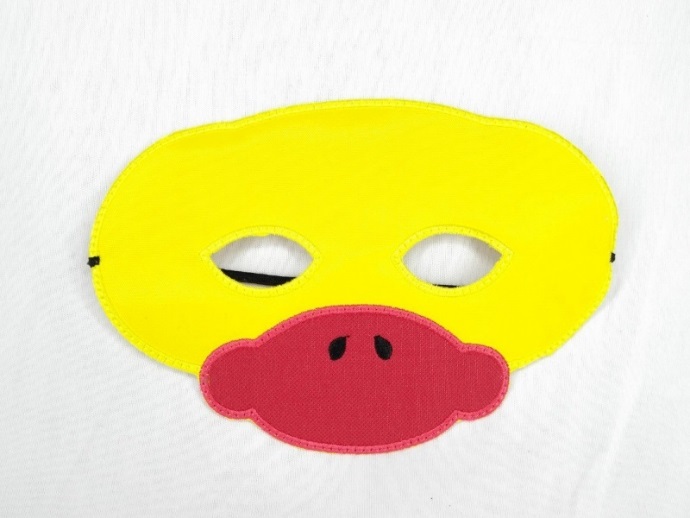 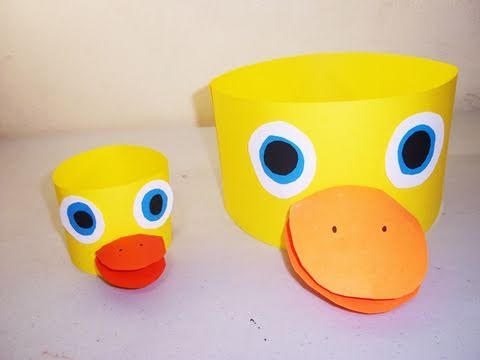 